Cl-15-00123IN THE COUNTY COURT OF VICTORIA AT MELBOURNEIN THE MATTER of the Confiscation Act 1997 (Vic) andIN THE MATTER of property which a member of the police force suspects on reasonable grounds to be tainted in relation to a Schedule 2 offenceandIN THE MATTER of an application by the DIRECTOR OF PUBLIC PROSECUTIONS for VictoriaBETWEENPETER ADAMSandDIRECTOR OF PUBLIC PROSECUTIONSORDERApplicantRespondent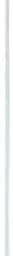 JUDGE: DATE MADE:ORIGINATING PROCESS:HOW OBTAINED: ATTENDANCE:His Honour Judge Misso 17 March 2017Application pursuant to s 36K of the Confiscation Act 1997 (Vic) for exclusion against restraining order by Peter ADAMS dated 3 March 2015Hearing of 8 March 2017 Mr W Li for the Applicant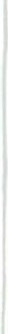 Mr P Ridge for the RespondentTHE COURT ORDERS PURSUANT TO SECTION 36U OF THE PROCEEDS OF CONFISCATION  ACT1997 (VIC) THAT:The application pursuant to s 36U of the Confiscation Act 1997 (Vic) for exclusion against restraining order by Peter ADAMS dated 3 March 2015 be dismissed.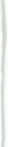 The applicant pay the costs of the respondent to be assessed by the court in default of agreement. 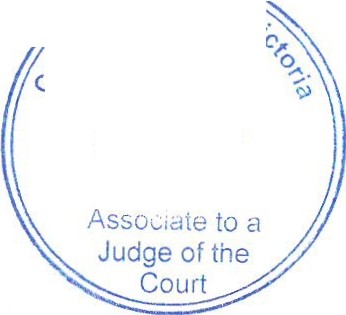 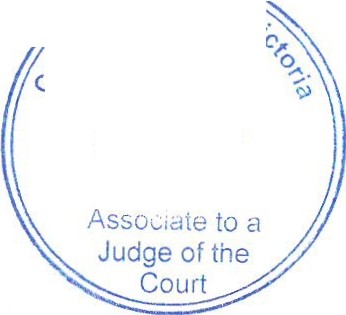 court OfDated:   17 March 20172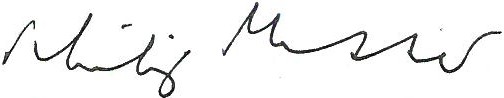 JUDGE OF THE COUNTY COURT OF VICTORIA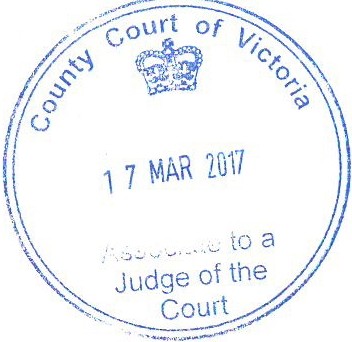 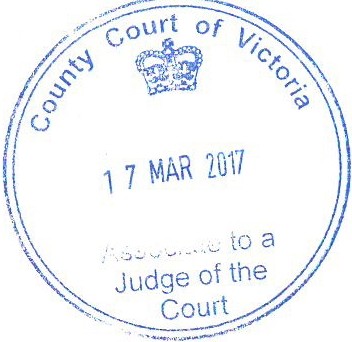 